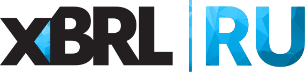 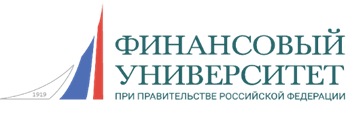 Уважаемые слушатели!Приглашаем студентов старших курсов на программу повышения квалификации: «Прикладные вопросы использования формата XBRL».  Цель программы – на современном научно-практическом материале с использованием активных и интерактивных методов обучения изучить теоретические основы и практические особенности процесса формирования отчетности в XBRL и ее представления в Банк России.Программа является практико-ориентированной и направлена на формирование у слушателя исчерпывающего набора знаний о формате XBRL и развитие соответствующих компетенций, позволяющих не только корректно формировать, интерпретировать отчетность в формате XBRL, но и оперативно устранять выявленные ошибки.Отчетность в формате XBRL в обязательном порядке предоставляют некредитные финансовые организации, представленные на экране и этот список постоянно пополняетсяОфициальным обучающим центром по программе выступает кафедра «Современные технологии сбора и обработки отчетности» (Международная школа бизнеса, МШБ) Финансового Университета при Правительстве РФ.Ключевыми спикерами по программе являются эксперты Банка России и ведущие профессора Финансового Университета.Теоретическая и практическая часть в сумме 12 ак. часов будет проходить в очном формате по адресу: Ленинградский пр-т, д.51/1Содержание теоретической части программы включает вводную часть о формате XBRL, его сущности, истории и перспективах развития; знания о таксономии XBRL Банка России и особенностях формировании отчетности в XBRL и ее представления в Банк России; знания об основах МСФО и учетно-аналитических системах как информационной составляющей XBRL.Содержание практической части программы будет построено на решении практических заданий по заполнению форм и расчету показателей отчета в формате XBRL. Практические занятия проводятся в компьютерных классах Финуниверситета на базе программного обеспечения ЦБ РФ.Стажировка (в объеме 16 ак. ч.) будет проходить в ведущих финансовых компаниях страны (АО «НПФ Эволюция», АО «МАКС», ООО «Синтегро консалтинг», OOO «НФО АйТи», ООО «Айти Капитал Корп», ФГ БКС, Технологии и бизнес, АНО "Центр ИксБиАрЭл")Самостоятельная работа будет состоять в изучении учебной литературы и методических материалов, прохождении тестов в дистанционном режиме на основании освоенного материала. Для целей тестирования и самостоятельного изучения материалов слушателям будет предоставлен сервер Дополнительного образования Финансового университета. Более подробная информация о программе размещена на сайте кафедры «Современные технологии сбора и обработки отчетности» (Международная школа бизнеса, МШБ)По результатам обучения на программе программы слушатели получат удостоверение о повышении квалификации установленного образца Финансового университета. Это повысит вероятность успешного трудоустройства!Добро пожаловать на программу повышения квалификации для студентов «Прикладные вопросы использования формата XBRL»!Более подробная информация о программе размещена на сайте кафедры «Современные технологии сбора и обработки отчетности» (Международная школа бизнеса, МШБ): http://www.fa.ru/org/chair/xbrl/Pages/Home.aspx Запись на программу осуществляется по ссылке: 